Filter examples:Scheduled inspections for a specific inspector: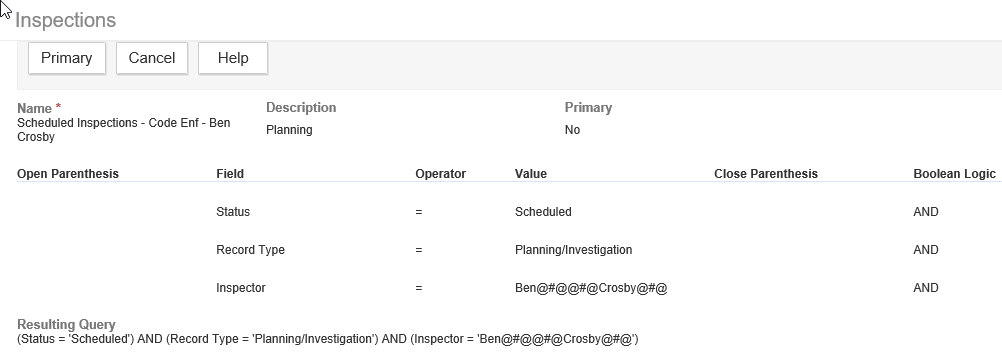 Active assigned planning reviews not in the planning module: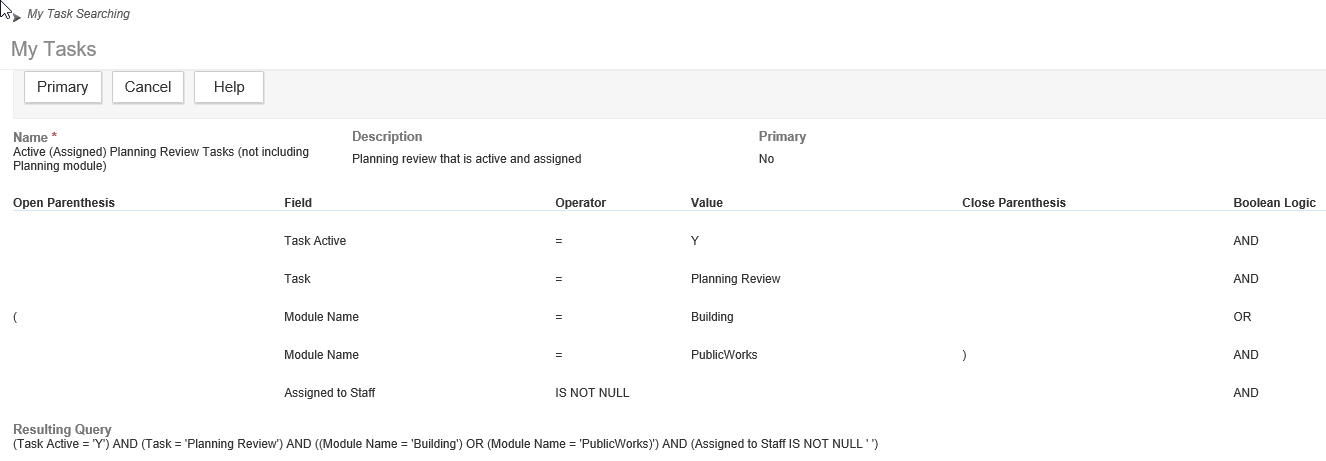 Base filter for Code Enforcement activity type: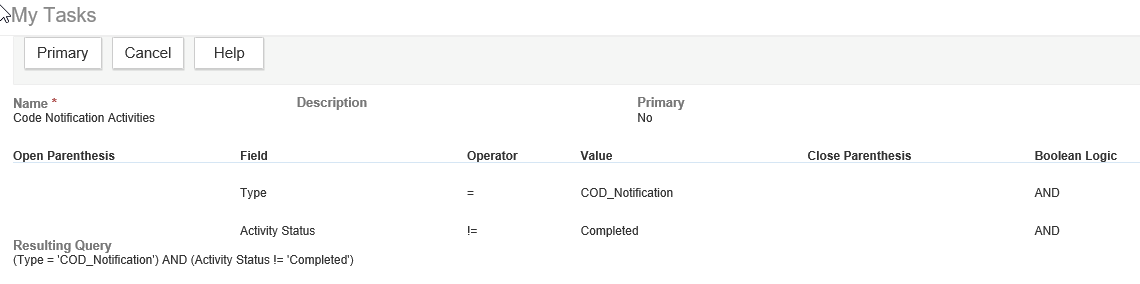 